1.扫下方二维码报名：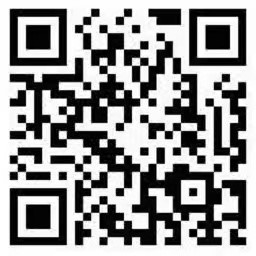 2.电子简历请注明“姓名+学历+应聘岗位”,发送至邮箱409839060@qq.com 。3.现场递交纸质简历，地址：绵竹市剑南街道南京大道一段268号绵竹市人民医院综合楼一楼人力资源部办公室，联系电话：0838-5987992，联系人：张老师绵竹市人民医院2024年人才招聘计划备注：以上岗位于人员招聘满员前，在2024年内均有效。序号科室专科情况招聘专业招聘岗位招聘人数任职要求1神经外科四川省医学甲级重点专科临床医学医师1全日制本科及以上学历并规培结业2重症医学科四川省医学甲级重点专科临床医学医师1全日制本科及以上学历并规培结业，硕士研究生优先3重症医学科四川省医学甲级重点专科呼吸治疗及相关专业技师1全日制本科及以上学历4内分泌科德阳市医学重点专科内科学医师1博士研究生并规培结业5消化内科消化内科医师1全日制本科及以上学历并规培结业6急诊医学科临床医学医师2全日制本科及以上学历并规培结业7手术麻醉科麻醉学医师2全日制本科及以上学历并规培结业8病理科临床医学或病理学医师1全日制本科及以上学历并病理专业规培结业，具有一定的病理诊断技能9放射科医学影像技术技师1全日制本科及以上学历，年龄不超过30周岁（1993年10月1日及以后出生），身体健康，服从工作安排。10病案管理科医学院校信息管理及信息系统专业编码员2全日制本科及以上学历，年龄不超过30周岁（1993年10月1日及以后出生），有病案信息技术职称证书者优先，能熟练掌握病案首页填写规范及编码规则，有一定临床基础知识，能良好沟通，熟练使用电脑，掌握数据分析方法。11病案管理科医学院校的统计学相关专业、信息管理及信息系统专业、公共管理学专业；预防医学或公共卫生专业统计员1全日制本科及以上学历，年龄不超过30周岁（1993年10月1日及以后出生），有三级综合医院统计工作经验者优先，具有独立思维和较强的数据分析能力，能完成卫生统计数据的汇总、分析、报告撰写、统计直报等工作，能熟练使用数据分析工具等。合计14